Муниципальное автономное учреждение дополнительного образования ЗАТО Северск«Детская школа искусств»Программа по учебному предметуПО.01.УП.01. ОСНОВЫ МУЗЫКАЛЬНОГО ИСПОЛНИТЕЛЬСТВА (БАЛАЛАЙКА)дополнительной общеразвивающей программыв области музыкального   искусства«ИНСТРУМЕНТАЛЬНОЕ ИСПОЛНИТЕЛЬСТВО»предметная областьПО.01. ИСПОЛНИТЕЛЬСКАЯ ПОДГОТОВКАСрок обучения 2 годаг. Северск 2023Структура программы учебного предметаI.	Пояснительная записка							- Характеристика учебного предмета, его место и роль в образовательном процессе-  Срок реализации учебного предмета- Объем учебного времени, предусмотренный учебным планом образовательной организации на реализацию учебного предмета- Сведения о затратах учебного времени- Форма проведения учебных аудиторных занятий- Цель и задачи учебного предмета- Структура программы учебного предмета- Методы обучения - Описание материально-технических условий реализации учебного предметаII.	Содержание учебного предмета						- Годовые требованияIII.	Требования к уровню подготовки обучающихся			- Требования к уровню подготовки на различных этапах обученияIV.	Формы и методы контроля, система оценок 				- Аттестация: цели, виды, форма, содержание- Критерии оценкиV.	Методическое обеспечение учебного процесса			VI.	Список литературы           -Список методической литературы          - Список нотной литературыПОЯСНИТЕЛЬНАЯ ЗАПИСКАХарактеристика учебного предмета, его место и роль в образовательном процессеПрограмма учебного предмета «Основы музыкального исполнительства (балалайка) разработана на основе «Рекомендаций по организации образовательной и методической деятельности при реализации общеразвивающих программ в области искусств», направленных письмом Министерства культуры Российской Федерации от 21.11.2013 №191-01-39/06-ГИ, а также с учетом многолетнего педагогического опыта в области исполнительства на балалайке.Репертуар музыкальных произведений для обязательного освоения формируется по годам обучения. В процессе обучения преподаватели могут использовать другие произведения, отвечающие требованиям обучения. В репертуар включены произведения различные по характеру и уровню сложности. Каждое новое изучаемое произведение является очередной ступенью для продвижения обучающихся. Данная программа способствует развитию у обучающихся эмоциональной отзывчивости посредством приобретения художественно-эстетических знаний, умений, навыков.Формирование навыков игры на балалайке позволяет обучающимся в дальнейшем самостоятельно осваивать различные музыкальные инструменты, являющиеся «родственниками» – гитару, банджо, различные старинные струнные инструменты.Данная программа рассчитана на двухлетний срок обучения и направлена, прежде всего, на развитие интересов самого обучающегося, предполагая достаточную свободу в выборе репертуара.Недельная нагрузка по предмету составляет 2 часа в неделю. Занятия проходят в индивидуальной форме. В целях формирования навыков ансамблевого музицирования объем недельной нагрузки может быть увеличен.Эффективным способом музыкального развития детей является игра в ансамбле, в том числе, с педагогом, позволяющая совместными усилиями создавать художественный образ, развивающая умение слушать друг друга, гармонический слух, формирующая навыки игры ритмично, синхронно. Ансамблевое музицирование доставляет большое удовольствие ученикам и позволяет им уже на первом этапе обучения почувствовать себя музыкантами. А позитивные эмоции всегда являются серьезным стимулом в индивидуальных занятиях музыкой.Данная программа предполагает проведение итоговой аттестации в форме исполнения сольной программы (академического концерта). При выборе той или иной формы завершения обучения образовательная организация вправе применять индивидуальный подход.Срок реализации учебного предметаСрок освоения программы для детей, поступивших в МАУДО ДШИ в возрасте от 6 лет , составляет 2 года. Продолжительность учебных занятий с первого по второй год обучения составляет 35 недель в год.Сведения о затратах учебного времениТаблица 1Объем учебного времени, предусмотренный учебным планом образовательной организации на реализацию учебного предметаОбщая трудоемкость учебного предмета «Основы музыкального исполнительства» (балалайка) при 2-летнем сроке обучения составляет 182 часа.  Из них: 140 часов – аудиторные занятия, 42 часа – самостоятельная работа.Форма проведения учебных занятийЗанятия проводятся в индивидуальной форме, продолжительность урока для обучающихся в возрасте от 6 до 7 лет – 30 минут, от 7 лет – 40 минут. Индивидуальная форма занятий позволяет преподавателю построить процесс обучения в соответствии с принципами дифференцированного и индивидуального подходов.Цель и задачи учебного предметаЦель: - обеспечение развития творческих способностей и индивидуальности обучающегося, овладение знаниями и представлениями о балалаечном исполнительстве, формирование практических умений и навыков игры на балалайке, устойчивого интереса к самостоятельной деятельности в области музыкального искусства.         Задачи:- познакомить обучающихся с балалайкой, исполнительскими возможностями и разнообразием приемов игры;- сформировать навыки игры у обучающихся на музыкальном инструменте;- приобрести знания в области музыкальной грамоты;- приобрести знания в области истории музыкальной культуры;- сформировать у обучающихся понятия о музыкальных стилях и жанрах;- оснастить системой знаний, умений и способов музыкальной деятельности, обеспечивающих в своей совокупности базу для дальнейшего самостоятельного общения с музыкой, музыкального самообразования и самовоспитания обучающихся;- воспитать у обучающегося трудолюбие, усидчивость, терпение, дисциплину;- воспитать у обучающегося стремление к практическому использованию знаний и умений, приобретенных на занятиях, в быту, в досуговой деятельности.Обучение должно соединять в себе два главных и взаимосвязанных направления:- формирование игровых навыков и приемов, становление исполнительского аппарата;- развитие практических форм музицирования на балалайке, в том числе, аккомпанирования, подбора по слуху. Структура программыПрограмма содержит следующие разделы:- сведения о затратах учебного времени, предусмотренного на освоение   учебного предмета;- распределение учебного материала по годам обучения;- описание дидактических единиц учебного предмета;- требования к уровню подготовки обучающегося; - формы и методы контроля, система оценок;- методическое обеспечение учебного процесса.В соответствии с данными направлениями строится основной раздел    программы «Содержание учебного предмета».Методы обученияДля достижения поставленной цели и реализации задач предмета используются следующие методы обучения:- словесный (объяснение, беседа, рассказ);- наглядный (показ, наблюдение, демонстрация приемов работы);- практический (освоение приемов игры на инструменте);-эмоциональный (подбор ассоциаций, образов, художественные впечатления).Описание материально-технических условий реализации учебного предметаМатериально-техническая база МАУДО ДШИ соответствует санитарным и противопожарным нормам, нормам охраны труда. МАУДО ДШИ располагает материально-технической базой для реализации программы учебного предмета «Основы музыкального исполнительства (балалайка)», обеспечивает проведение всех видов занятий, концертно-творческой деятельности обучающихся.  Минимально необходимый для реализации программы учебного предмета перечень учебных аудиторий и материально-технического обеспечения включает учебные аудитории для индивидуальных занятий. Учреждение обеспечено инструментами (балалайка), разноуровневыми подставками для ног, чехлами для хранения и удобной транспортировки инструментов, пюпитрами, электронными или акустическими камертонами для точной и удобной настройки инструмента. Учебные аудитории имеют площадь не менее 9 кв. метров со звукоизоляцией. Учебные аудитории для реализации учебного предмета «Основы музыкального исполнительства» (балалайка)Таблица 2В МАУДО ДШИ 3 концертных зала с концертными роялями, звукотехническим и световым оборудованием:- корпус № 1 – 2 концертных зала (Большой зал на 380 посадочных мест, Малый зал на 50 посадочных мест);- корпус № 2 – 1 концертный зал (Зрительный зал на 220 посадочных мест).Концертные залыТаблица 3Библиотечный фонд Учреждения укомплектован печатными изданиями основной, дополнительной учебной и учебно-методической литературой, в том числе, изданиями, поступившими в библиотечный фонд Учреждения за последние 5 лет.В Учреждении соблюдаются своевременные сроки текущего и капитального ремонта учебных помещений, создаются условия для содержания, своевременного обслуживания и ремонта музыкальных инструментов. Учреждение обеспечивает выступления учебных коллективов в сценических костюмах. II. СОДЕРЖАНИЕ УЧЕБНОГО ПРЕДМЕТАГодовые требованияГодовые требования содержат несколько вариантов исполнительских программ, разработанных с учетом индивидуальных возможностей и интересов обучающихся.Требования второго года обучения имеют несколько вариантов исполнительских программ, сгруппированных по двум уровням сложности и разработанных для различных групп обучающихся с учетом индивидуальных и возрастных возможностей, а также планирования дальнейшего обучения игре на музыкальном инструменте. Первый год обученияРазвитие музыкально-слуховых представлений и музыкально-образного мышления. Посадка и постановка рук, организация целесообразных игровых движений. Освоение нотной грамоты и чтение нот в первой и второй позициях. Ознакомление с настройкой инструмента. В течение учебного года педагог должен проработать с учеником 10-15 музыкальных произведений: народные песни, пьесы танцевального характера, этюды, ансамбли с педагогом.За учебный год обучающийся должен исполнитьПьесы  1. Александров А. Пьеса                                                   2. Александров А. Сапожник                              3. Белавин М. В кукольном театре                           4. Бетховен Л. Прекрасный цветок                            5. Гедике А.  Танец                          6. Глейхман В. Колыбельная                                      7. Гречанинов А. Хор и пляска                                       8. Захарьина Т. Маленький вальс                                9. Зверев А. Вальс бабочек                                     10. Зверев А Прогулка                                             11. Зверев А. Упорная тренировка                           12. Иванов А. Полька                                                 13. Калинников В Тень-тень                                              14. Котельников В. Веселый муравей15. Котельников В. Танец                                                    16. Литовко Ю. Вечерняя мелодия                               17. Люлли Ж.Б. Жан и Пьеро                                        18. Марченко И. Марш                                                                                         19. Римский-Корсаков Н.  Проводы зимы                                    20. Польшина А.  Маленькая Щеголиха                         21. Русская народная песня «Вы послушайте ребята, что струна то говорит», обр. В. Цветкова22. Русская народная песня «Как со горки», обр. В. Дорожкин                           23. Русская народная песня «Как у наших у ворот», обр. Б. Трояновский           24. Русская народная песня «Под горою калина», обр. В. Илляшевича             25. Спадавеккиа А. Добрый жук                                        26. Тиличеева Е.  Ворон                               27. Филлипенко А. По малину в сад пойдем                    28. Филлипенко А.  Веселый музыкант                             29. Филлипенко А. Цыплятки                                           30. Шевченко М. Колыбельная                                      31. Шуберт Ф. Экосез                                                 32. Яковлев М. Зимний вечер                                      Рекомендуемые программы контрольных прослушиванийВариант 11. Филлипенко А.  Веселый музыкант                             2. Зверев А. Прогулка                                            Вариант 21. Иванов А. Полька                                                2. Русская народная песня «Под горою калина, обр. В. Илляшевича                            Вариант 31. Котельников В. Веселый муравей2. Русская народная песня «Вы послушайте ребята, что струна то говорит», обр. В. ЦветковаПо окончании первого года обучения обучающийся:- знает строение инструмента, аппликатуру;- умеет правильно держать инструмент;- соблюдает постановку исполнительского аппарата;- владеет приёмами игры (щипок б.п, арпеджиато.)- играет небольшие пьесы.Второй год обученияВ качестве практики применяются: работа над звуком, развитие исполнительской техники левой руки, техника смены позиций.            Разучивание по нотам, наизусть небольших произведений. Игра в ансамбле: работа над согласованным исполнением каждой партии. В репертуар ансамблей включаются эстрадные песни, обработки русских народных песен.В течение учебного года педагог должен проработать с учеником 10-12 различных произведений.Подбор репертуара производится с учетом интересов обучающегося.За учебный год обучающийся должен исполнитьПьесы1. Белорусская народная песня «Савка и Гришка» в обр. Г. Тихомирова   2. Бетховен Л.  Экосез                                                    3. Виноградов Ю. Танец медвежат4. Гаджибеков У. Ветерок                                          5. Гайдн Й. Менуэт                                                    6. Гедике А. Маленькая пьеса                                      7. Гедике А. Танец                                                    8. Глинка М. Чувство                                                    9. Гретри А. Ария                                                     11. Гуммель И. Экосез12. Голубовская Н. Марш                                                      13. Зацарный Ю. Две подружки14. Конов В Наигрыш                                                15. Котельников В. Колыбельная                                            16. Котельников В. Шутка                                                       17. Крылатов Е. Колыбельная медведицы                         18. Моцарт В. Аллегро                                               19. Моцарт В. Вальс                                                     20. Панин В. Заводная игрушка                                  21. Перфильев В. Аленушка                                               22. Петерсен Н. Марш гусей                                           23. Польская народная песня «Кукушечка», обр. Т. Сыгетинского24. Ребиков А. Кукла в сарафане                                 25. Русская народная песня «Почему мне не петь» обр. Д. Каминского26. Русская народная песня «Как пошли наши подружки», обр. В. Глейхмана 27. Русская народная песня «Вдоль по улице метелица метет», обр. Ю. Бубнова 28. Русская народная песня «Светит месяц», обр. А. Авксентьева Рекомендуемые программы выпускного академического концертаВариант 11.  Гретри А. Ария»2. Ребиков А. Кукла в сарафане3. Панин В. Заводная игрушка                                  Вариант 21. Гайдн Й. Менуэт                                            2. Котельников В. Танец     3. Петерсен Н. Марш гусей                                            Вариант 31. Моцарт В. Аллегро                                                  2. Котельников В. Колыбельная                                          3. Русская народная песня «Светит месяц», обр. А. Авксентьева По окончании второго года обучения обучающийся:- играет пьесы, различные по стилю, жанру;- знает основные музыкальные термины.III. ТРЕБОВАНИЯ К УРОВНЮ ПОДГОТОВКИ ОБУЧАЮЩЕГОСЯВыпускник имеет следующий уровень подготовки:- владеет основными приемами игры, умеет правильно использовать их на практике;- умеет исполнять произведение в характере, соответствующем данному стилю и эпохе, анализируя свое исполнение;- умеет самостоятельно разбирать музыкальные произведения;- владеет навыками подбора и игры в ансамбле.IV. ФОРМЫ И МЕТОДЫ КОНТРОЛЯ. КРИТЕРИИ ОЦЕНОКАттестация: цели, виды, форма, содержаниеПрограмма предусматривает текущий контроль, промежуточную и итоговую аттестации. Формами текущего и промежуточного контроля являются: контрольный урок, участие в тематических вечерах, классных концертах, мероприятиях культурно-просветительской, творческой деятельности школы. Итоговая аттестация проводится во 2-м классе в форме академического концерта. Содержанием академического концерта является исполнение сольной программы и/или участие в ансамбле с педагогом или другим обучающимся в присутствии комиссии.Критерии оценкиПри оценивании обучающегося, осваивающегося общеразвивающую программу, следует учитывать:формирование устойчивого интереса к музыкальному искусству, к занятиям музыкой;наличие исполнительской культуры, развитие музыкального мышления; овладение практическими умениями и навыками в различных видах музыкально-исполнительской деятельности: сольном, ансамблевом исполнительстве.степень продвижения обучающегося, успешность личностных достижений.V. МЕТОДИЧЕСКОЕ ОБЕСПЕЧЕНИЕ УЧЕБНОГО ПРОЦЕССАМетодические рекомендации преподавателямДвухлетний срок реализации программы учебного предмета «Основы музыкального исполнительства» (балалайка) позволяет продолжить самостоятельные занятия, музицировать для себя и друзей, участвовать в различных самодеятельных ансамблях. Каждая из этих целей требует особого отношения к занятиям и индивидуального подхода к ученикам.Занятия в классе должны сопровождаться внеклассной работой - посещением выставок и концертных залов, прослушиванием музыкальных записей, просмотром концертов и музыкальных фильмов. Большое значение имеет репертуар ученика. Необходимо выбирать высокохудожественные произведения, разнообразные по форме и содержанию. Необходимо познакомить обучающегося с историей балалайки, рассказать о выдающихся балалаечниках исполнителях и композиторах. Общее количество музыкальных произведений, рекомендованных для изучения в каждом классе, дается в годовых требованиях. Предполагается, что педагог в работе над репертуаром будет добиваться различной степени завершенности исполнения: некоторые произведения должны быть подготовлены для публичного выступления, другие – для показа в условиях класса, третьи – с целью ознакомления. Требования могут быть сокращены или упрощены соответственно уровню музыкального и технического развития. Данные особые условия определяют содержание индивидуального учебного плана обучающегося.На заключительном этапе у учеников сформирован опыт исполнения произведений классической и народной музыки, опыт игры в ансамбле. Исходя из этого опыта, они используют полученные знания, умения и навыки в исполнительской практике. Параллельно с формированием практических умений и навыков обучающийся получает знания музыкальной грамоты, основы гармонии, которые применяются при подборе на слух. Методы работы над качеством звука зависят от индивидуальных способностей и возможностей обучающихся, степени развития музыкального слуха и музыкально-игровых навыков. Важным элементом обучения является накопление художественного исполнительского материала, дальнейшее расширение и совершенствование практики публичных выступлений (сольных и ансамблевых).VI.	СПИСОК ЛИТЕРАТУРЫСписок методической литературыИвановский, Ю.А. Занимательная музыка [Текст]: Ю.А. Ивановский. – Ростов н/Дону: Феникс, 2002. – 36 с.Ильина, Е. Р. Музыкально - педагогический практикум [Текст]: Е.Р. Ильина. - М.: Альма-матер, 1990, 2008. – 48 с.Кабалевский, Д.Б. Как рассказывать детям о музыке [Текст]: Д.Б. Кабалевский. - М.: Просвещение, 1989. – 84 с.Корыхалова, Н.П. Увидеть в нотном тексте… О некоторых проблемах, с которыми сталкиваются пианисты (и не только они) [Текст]: Н.П. Корыхалова. – СПб: Композитор, 2008. – 256 с. Крунтяева, Т.С. Словарь иностранных музыкальных терминов [Текст]: Т.С. Крунтяева, Н.В.Молокова, А.М. Ступель. – 5-е изд. – Л.: Музыка, 1985. – 143 с.Крюкова, В.В. Музыкальная педагогика [Текст]: В.В. Крюкова. – Ростов н/ Дону: Феникс, 2002. – 122 с.Кудряшов, А.Ю. Теория музыкального содержания. Художественные идеи европейской музыки XVII – XX вв. [Текст]: учебное пособие/ А.Ю. Кудряшов. – СПб.: изд.  «Лань», 2006. – 432 с.Лихачёв, Ю. Я. Авторская школа: современная методика обучения детей музыке [Текст]: Ю. Я. Лихачёв. – 2-е изд., доп. – СПб: Композитор, 2012. – 88 с. Материалы Открытой Сибирской научно-практической (заочной) конференции, посвященной 115-летию музыкального образования в Томске «Актуальные проблемы музыкального образования» [Текст]: - Томск: ООО «Печатная мануфактура», 2008. – 250 с. Материалы Всероссийской научно-практической конференции «Реализация задач модернизации образования» [Текст]: - Томск: ТОИПКРО, 2012. – т.3. – 272 с. Михеева, Л.  М. Музыкальный словарь в рассказах [Текст]: Л.М. Михеева. -  СПб.: Советский композитор, 1984. – 58 с.Поплянова, Е.М. Кто стоит на трёх ногах? Музыкальные загадки [Текст]: Е.М. Поплянова. – СПб: Композитор, 2004. – 30 с.Специальный инструмент. Балалайка [Текст]: Прогр. для дневного и заоч. отд-ния по специализации "Нар. инструменты": балалайка/ Алт. гос. ин-т искусств и культуры, Каф. нар. инструментов и оркестрового дирижирования; Сост. В. Г. Полянцев. - Барнаул: Б.и., 1999. - . - 60 с.Список учебно – методической, нотной литературыTake Five [Ноты]: Попробуем на пять: сборник эстрадных произведений: для балалайки и фп. / сост. А. Гуревич. - Новосибирск: Арт-классик, 2001. - 76 с.Александр Цыганков - детям и юношеству [Ноты]: произведения для трехструн. домры и балалайки / А.А. Цыганков. - М.: Музыка, 1996. - 96 с.Альбом балалаечника [Ноты]: детская музыкальная школа, музыкальное училище / сост. И. Иншаков, А. Горбачев. – М.: Музыка, 2003 - Вып. 2. - 79, [1] с.Альбом начинающего балалаечника [Ноты]: вып. 7/ - М.: Советский композитор, 1983. - 32 с.Андрюшенков, Г.И. Школа - самоучитель игры на балалайке [Ноты]: учеб. пособие с хрестоматией: часть 1/ Г.И. Андрюшенков.  –  СПб: Композитор, 2004. –  90 с.Балалайки звонкая струна [Ноты] / авт.-сост. Н. В. Царенко. - Ростов н/Д: Феникс, 2011. - 125 с. Балалайки звонкая струна [Ноты]: / автор-сост.  Н. Царенко.  –  Ростов н /Д.: Феникс, 2011. –  125 с.: ил.Гаммы и арпеджио [Ноты]: для балалайки: метод. пособие: для ССМШ, ДМШ, музык. училищ и вузов / сост. И. Иншаков, А. Горбачев. - М.: Музыка, 1996. - 88 с.Гуревич, А. А. Котенок [Ноты]: сборник популярных песен 50-60 годов в обработке для балалайки и фп. / А. Гуревич. - Новосибирск: Окарина, 2006. - 36 с.Гуревич, А.А.  Котенок [Ноты]: альбом начинающего балалаечника / А.А. Гуревич. –  Н.: Окарина, 2006. – 35с.Из репертуара П. Нечепоренко [Ноты]: произведения для балалайки: вып.1 / сост. В.А. Болдырев. – М.: Музыка, 2004. – 79 с.Из репертуара А. Тихонова [Ноты]: произведения для балалайки / исполн. ред. А.А. Тихонова. - М.: Музыка, 1990. - . - 64 с.Из репертуара П. Нечепоренко [Ноты]: учеб. пособие. Вып. 2: Произведения для балалайки / сост. В.А. Болдырев. - М.: Музыка, 2004.  - 80 с.Избранные произведения для балалайки [Ноты]:/ - М.: Музыка, 1987. - 50 с.Клепалов, Ю.В. Концертные произведения [Ноты]: для балалайки соло/ Ю.В. Клепалов. - М.: Музыка, 2003. - 44 с.Концертные обработки и переложения [Ноты]: для балалайки и баяна/ сост. О.В. Гухов, В.Г. Азов. - М.: Музыка, 1979. - 118 с.Народные песни для балалайки [Ноты]: учеб. пособие: 1-3 классы / сост. В. Глейхман. – М.: Кифара, 2004. – 67 с.Народные песни и танцы [Ноты]: в обраб. для балалайки и фп. Вып.2/ - М.: Советский композитор, - 1971. - 27 с. Поиграй-ка, балалайка! [Ноты]: пьесы для балалайки и фортепиано. Вып. 1 / сост. А. Горбачев. – М.: Классика-XXI, 2003. - 36, [1] с. + 1 парт. балалайки (14 с.).Поиграй-ка, балалайка! [Ноты]: Вып. 2: Пьесы для балалайки и фп. / сост. А.А. Горбачев. - М.: Классика-XXI, 2003. - 41 с.Пьесы [Ноты]: для балалайки и фп.: клавир и партия / Е.В.  Желинский. - СПб: Композитор, 2004. - 45 с.Пьесы для дуэта балалаек и фортепиано [Ноты] / сост. Г.И. Андрюшенков - СПб: Композитор, 2003.- 52 с.Репертуар начинающего балалаечника [Ноты]: Для балалайки с сопровожд. фп., 2-х балалаек. Вып. 1/ сост. В.М. Бубнов. - М.: Музыка, 1979. - 30 с.Репертуар начинающего балалаечника [Ноты]: Для балалайки с сопровожд. фп., 2-х балалаек. Вып. 2/ сост. В.М. Бубнов. - М.: Музыка, 1980. - 32 с.Репертуар начинающего балалаечника [Ноты]: Для балалайки с сопровожд. фп., 2-х балалаек. Вып. 3/ сост. В.М. Бубнов. - М.: Музыка, 1982. - 32 с.Русские частушки [Ноты]: прибаски, говорушки, завлекаши, перепевки, нескладехи, посиделки: Для голоса (хора) в сопровожд. баяна (балалайки) / сост. А. Аверкин. - М.: Музыка, 1990. - 249 с.Тайны старинных мелодий [Ноты]: зарубежная барочная и классическая музыка: в перелож. для балалайки и фп.: хрестоматия: для дет. музык. школы: 1-5 кл./ сост., автор перелож. О.А. Светлов - Новосибирск: Арт-классик, 2000. - 59 с.Техника игры на балалайке [Ноты]: учеб. пособие: гаммы и упражнения / сост. И. Иншаков, А. Горбачев. – М.: Музыка, 2008. – 80 с.Хрестоматия балалаечника [Ноты]: / сост. и исп. ред. В.Г. Зажигина, С.А. Щегловитова. - М.: Музыка, 1986. - 80 с.Хрестоматия балалаечника [Ноты]: мл. кл. дет. музык. школы / сост. В.В. Щербак. - М.: Музыка, 1996. - . - 80 с.Хрестоматия балалаечника [Ноты]: мл. классы ДМШ/ сост. В.М. Щербак. – М.: Музыка, 1996. - 80 с.Хрестоматия балалаечника [Ноты]: младшие классы / сост. В. Щербак. –  М.: Музыка, 2007. – 78 с.Хрестоматия балалаечника [Ноты]: ст. кл. дет. музык. школ / сост. В. Зажигин, С. Щегловитов.  - М.: Музыка, 1999. - . - 76 с.Хрестоматия для балалайки [Ноты]: III-IV классы ДМШ / сост.: В.Е. Авксентьев, Б.Е. Авксентьев, Е.А. Авксентьев. – М.: Музгиз, 1960. - 156 с.Хрестоматия для балалайки [Ноты]: учеб. пособие: 1-3 классы / сост. В.В. Глейхман. – М.: Кифара, 2009. – 185 с.Цыганков, А.А. Избранные произведения [Ноты]: для трехструнной домры (балалайки) и фп. / А.А. Цыганков. - М.: Музыка, 2008. - . - 84 с.Шалов, А.А. Аленушкины игрушки [Ноты]: детская сюита: для балалайки (для двух балалаек): клавир и партия. –  СПб: Композитор, 2004. – 26 с.Юный балалаечник [Ноты]: Педагогический репертуар: пьесы для балалайки и фп. Вып. 2 / сост. и ред. партии балалайки А.А. Зверев. - Л.: Музыка 1986. - 46 с. Рассмотрено  Педагогическим советомМАУДО ДШИпротокол № 2  от .20.03.2023Составители: М.В. Сойменова Н.В. Васильевпреподаватель первой квалификационной категории по классу балалайки МАУДО ДШИпреподаватель первой квалификационнойкатегории по классу балалайки МАУДО ДШИРецензент:  А.В. Ивановапреподаватель  высшей квалификационнойкатегории по классу гитары МАУДО ДШИВид учебной работы,нагрузки,аттестацииЗатраты учебного времениЗатраты учебного времениЗатраты учебного времениЗатраты учебного времениВсего часовГоды обучения1-й год1-й год2-й год2-й годПолугодия1234Количество недель16191619Аудиторные занятия (часы)32383238140Самостоятельная работа (часы)9,511,59,511,542Максимальная учебная нагрузка (часы)41,549,541,549,5182Учебная аудиторияПлощадь(м2)ОснащениеКорпус № 1Корпус № 1Корпус № 1№ 3520,0- балалайки– 4 шт.;- чехлы для хранения и транспортировки инструментов;- пюпитр – 2 шт.;- фортепиано;- стол письменный;- стулья;- разноуровневые подставки для ног;- шкаф для хранения литературы;-  учебная, нотная и учебно-методическая литература;№ 479,0 - балалайки– 2 шт.;- пюпитр – 1 шт.;- разноуровневые подставки для ног;- чехлы для хранения и транспортировки инструментов;- стол письменный;- фортепиано;- стулья;- шкаф для хранения литературы;-  учебная, нотная и учебно-методическая литература;Наименование оборудованияМесто расположенияМесто расположенияКол-воКонцертный рояльКорпус № 1Корпус № 2Большой залМалый залЗрительный зал5 шт.НоутбукКорпус № 1Корпус № 2Большой залМалый залЗрительный зал2 шт.Студийный микрофонКорпус № 1Большой залМалый зал4 шт.Радиосистема с головной гарнитуройКорпус № 2Зрительный зал4 шт.Микрофонная системаБеспроводнаяКорпус № 1Большой залМалый зал1 шт.Микшерный пультКорпус № 1Большой залМалый зал1 шт.Звукотехнический комплексКорпус № 1Большой залМалый зал1 шт.Акустическая системаКорпус № 1Большой залМалый зал1 шт.Активная 2х-полосная акустическая система Корпус № 2Зрительный зал2 шт.Акустическая система пассивная Корпус № 2Зрительный зал2 шт.Акустическая система пассивная Корпус № 2Зрительный зал2 шт.Активный 18’ сабвуфер, усилительный модульКорпус № 2Зрительный зал2 шт.Аналоговый кассетный рекордерКорпус № 2Зрительный зал1 шт.Проигрыватель рекордерКорпус № 2Зрительный зал2 шт.ЭквалайзерКорпус № 2Зрительный зал2 шт.Контролер Активных Акустических системКорпус № 2Зрительный зал1 шт.Кроссовер (стерео)Корпус № 2Зрительный зал1 шт.Подавитель акустической обратной связиКорпус № 2Зрительный зал2 шт.Процессор эффектовКорпус № 2Зрительный зал1 шт.Радиомикрофон одноантенный (пара)Корпус № 2Зрительный зал1 шт.Радиосистема SHUREКорпус № 2Зрительный зал3 шт.Радиосистема беспроводнаяКорпус № 2Зрительный зал6 шт.УсилительКорпус № 2Зрительный зал2 шт.Световое оборудование (комплект)Корпус № 1Корпус № 2Большой залЗрительный зал2 шт.Подставки для хораКорпус № 1Корпус № 2Большой залЗрительный залкомплект1 полугодие2 полугодиедекабрь – контрольный урок (две пьесы; возможно исполнение в ансамбле с педагогом).май – переводной зачёт (две пьесы; возможно исполнение в ансамбле с педагогом).3 полугодие4 полугодиедекабрь – контрольный урок (1-2 произведения на выбор из выпускной программы).март – прослушивание всей выпускной программы;май – академический концерт(3 разнохарактерных произведения, возможно исполнение одного в ансамбле с педагогом или другим обучающимся).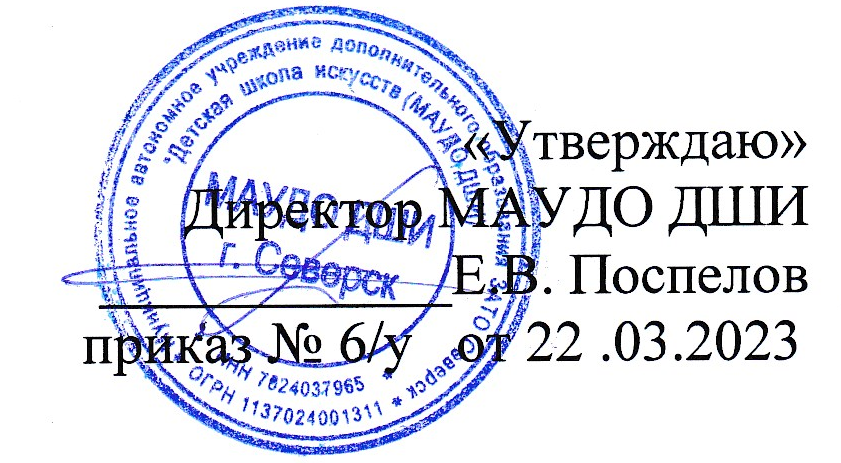 